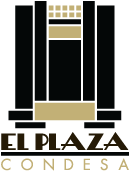 El Plaza Condesa celebra su aniversario con 8 días de promociones increíblesCiudad de México a 13 de septiembre de 2019El próximo 14 de septiembre El Plaza Condesa cumplirá su octavo aniversario, motivo por el cual celebrará con ocho días de promociones y descuentos increíbles en todos sus shows, lo anterior en agradecimiento al apoyo y cariño del público.Estas promociones se darán a conocer a detalle durante los próximos días a través de las cuentas oficiales del inmueble: Twitter @El_Plaza_ Facebook @ElPlazaCondesa e Instagram @el_plazaEl Plaza Condesa abrió sus puertas al público de manera oficial el 14 de septiembre de 2011 con la presentación de la banda californiana de indie rock Beast Coast y desde entonces a la fecha suma más de 800 espectáculos con más de un millón de espectadores que se han dado cita a sus conciertos, proyecciones, funciones de teatro, presentaciones especiales y funciones de box.Con una capacidad de hasta 2,100 personas, este multiforo ofrece lo mejor del entretenimiento nacional e internacional en una atmósfera moderna e íntima. Entre los artistas que han pisado su escenario se encuentran: Adanowsky, Alan Parsons Project, Blur, Bomba Estéreo, Buika, Bunbury, Café Tacvba, Cat Power, Celso Piña, Chromeo, Cigarettes After Sex, Damien Rice, Dave Mathews Band, Devendra Banhart, Hanson, Echo & The Bunnymen, Fito Páez, Glass Animals, Goran Bregovic, Hatsune Miku, James Blake, Kraftwerk, La Ley, La Sonora Santanera, Lany, León Larregui, Los Amigos Invisibles, Los Ángeles Azules, Los Auténticos Decadentes, Lucybell, Monsieur Periné, Morcheeba, Natalia Lafourcade, Nick Cave, Nick Jonas, Nine Inch Nails, Patti Smith, Phoenix, Pink Martini, RHYE, Saúl Hernández, Shuggie Otis, Snow Patrol, Stereophonics, Steven Wilson, Suede, The Jesus and Mary Chain, The Specials, Vetusta Morla, Vicentico, Jake Bugg y White Lies, sólo por mencionar algunos.Además de albergar espectáculos teatrales como la apuesta canadiense “La Vie” y la producción argentina “Hombre Vertiente”, El Plaza ha abierto sus puertas al stand up con los mejores exponentes mexicanos como son: Alex Fernández, Daniel Sosa, Ricardo O´Farril y Sofía Niño de Rivera, entre otros.Todos estos esfuerzos han sido encaminados a ofrecer al público de la Ciudad de México y el resto del país, las opciones de entretenimiento más atractivas, tanto del mercado nacional como internacional, lo que lo ha posicionado como uno de los mejores recintos de conciertos de todo el país según la revista Pollstar, publicación de alcance global dedicada a la industria del entretenimiento.